Jaarverslag 2021     (concept) “Het streven naar vrede en vooruitgang zal  niet in een paar jaar eindigen in een overwinning of een nederlaag. Het nastreven van vrede of vooruitgang met haar probeersels en haar fouten, haar successen en tegenslagen kan nooit worden versoepeld en nooit worden opgegeven”InleidingDit motto leek een mooi uitgangspunt voor het jaarverslag 2021 dat ik geschreven had vóór Rusland de Oekraïne binnen viel. Wij leven in grote onzekerheid over de afloop. Hoe kunnen wij solidair zijn? Hoe houd ik vol tegen bewapening te zijn als de slachtoffers in Oekraïne  daar nu  zo dringend om vragen? Zijn wij in Europa ‘te soft’ geworden? Hoe houden wij vol in de redelijkheid te blijven geloven? De gedachten en gevoelens van beklemming en angst buitelen over elkaar heen. Het kan morgen weer heel anders zijn. Dus ga ik maar terug  naar mijn oorspronkelijke inleiding toen het einde van de corona-beperkingen ons grote vreugde gaf. Hoe onbelangrijk  is dat, vergeleken bij wat nu  in ons deel van de wereld gaande is. Wij werden het afgelopen jaar geplaagd door het Covid-virus en volgende varianten met de daarbij behorende maatregelen van gehele en gedeeltelijke lock downs. Ons maakbaarheids denken werd op de proef gesteld, het vertrouwen in het oplossend vermogen van de nationale overheid daalde tot een minimum.  Ook op internationaal niveau werden we geschokt: de val van Kabul in augustus is hiervan het schrijnende voorbeeld, maar wordt nu weer naar de achtergrond verdrongen door het oorlogsgeweld ten oosten van ons. Wie kunnen tegenkracht tegen een falende politiek  bieden? Hoe kunnen wij meewerken aan de Social Development Goals (SDG’s) die 193 wereldleiders in 2015 bij  de Verenigde Naties hebben ondertekend?  Zij verbonden zich aan deze doelen en deden elkaar de  belofte de wereld  in 2030 een betere plek te laten zijn. Daarvoor waren 17 werkterreinen benoemd. Daar klinkt tenminste hoop en ambitie uit. Hier moeten wij, de burgers,  elkaar ook aan blijven herinneren en elkaar  stimuleren. Zo kunnen wij ons via die werkterreinen ook laten horen EN actie voeren EN activiteiten ontplooien.   *)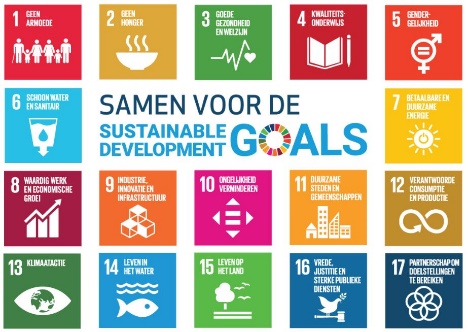 Het PV&DV vindt haar plek op dit moment binnen gendergelijkheid (5 ) maar zou ook haar plek moeten vinden bij  vrede,  justitie en sterke publieke diensten (16). VERSLAG In het afgelopen jaar komen wij telkens tot eenzelfde conclusie: VERBINDING ONDERHOUDEN EN SAMENWERKING ZOEKEN: verbinding onderhouden  met vredesorganisaties noodzakelijk om civiel veiligheidsbeleid vorm te geven  ( Conclusie van ZOOM-seminar  ‘Inclusieve Veiligheid’)aanpak van de klimaatcrisis vraagt om een ander, inclusief veiligheidsbeleid    (Conclusie van ZOOM-seminar  ‘Inclusieve Veiligheid’)ad VR VN Resolutie 1325 NAP  IV: ‘Vrouwen Vrede Veiligheid’ duurzame oplossingen kunnen alleen bereikt worden als vrouwen om wie het gaat zeggenschap krijgen en mede-eigenaar zijn van het proces. Dus ook verbinding met deze vrouwen. Actviteiten - bestuurHieronder volgt een beschrijving van wat er al zo het afgelopen jaar gebeurd is: alles per ZOOM . De mooie uitzondering was de middag 4 november  georganiseerd door Vredesvrouwen Enschede en Janny Beekman t.b.v. Stichting Nahid, een vrouwenhuis in Kabul. Het bestuur heeft negen maal vergaderd. De ALV werd per ZOOM gehouden op 17 april: Mekka Abdelgabar nam het penningmeesterschap van Petra Keppler over (ivm haar regelmatige verblijf in Frankrijk)  en Antoinette/Tony Mutesa werd benoemd als bestuurslid met de portefeuille positionering van migranten- vluchtelingen en diasporavrouwenorganisaties. Als internationaal ZOOM-experiment werden in aansluiting op de ALV vredesgedichten en vredesliederen live voorgedragen, vanuit Frankrijk georganiseerd!  Helaas besloot Petra onverwacht in het najaar haar activiteiten te concentreren op het bouwen en inrichten van Maison de la Paix , in Estaing (Frankrijk) , waardoor zij het bestuur heeft verlaten. Voor alle vacatures is nog geen opvolging gevonden. Activiteiten - lobbyOp 10 maart werd in Trouw als voorbereiding op de parlementsverkiezingen een advertentie geplaatst met een overzicht van standpunten  van 11 politieke partijen met betrekking tot het verbod op kernwapens en het verbod op killerrobots .  Dit was  initiatief van WILPF in samenwerking PV&DV, met Vredesbeweging PAIS, Humanistisch Vredesberaad, Anti-Militaristies Onderzoeks Kollektief D Amok.Op 22 april woonde Ted Stop de huldiging van Eddy Korthals Altes tot Vredesheld 2021 bij in den Haag. Dit is een initiatief van  de werkgroep Vredesmissies zonder wapens.  Ter gelegenheid hiervan is  een mooie video gemaakt, nog te zien en te beluisteren. Op 26 juni werd een digitaal seminar georganiseerd door Janny Beekman :  ‘Inclusieve Veiligheid ’  rond de vragen Willen we de status quo handhaven of kiezen we voor een andere manier van samenleven?Welke impact hebben oorlog en bewapening op het klimaat en op duurzame vrede en veiligheid?Hoe kunnen we op een andere manier omgaan met thema’s als oorlog en vrede, bewapening, militarisering en alles wat daarmee heeft te maken?En hoe kunnen we dat in Nederland en Europa voor elkaar krijgen?
Het  programma was:
1. Wat is Inclusieve Veiligheid (Jan Schaake)
2. Inclusieve Veiligheid in relatie tot duurzaamheid (Kees Nieuwerth)
3. Wapen(handel) en duurzaamheid (Wendela de Vries)
4. Wat kunnen we zelf in ons dagelijks leven doen aan Inclusieve Veiligheid, een brainstorm. (Janny Beekman)	Voor meer informatie:
https://samenveilig.earth/project-veiligheid-hoe-dan/
https://stopwapenhandel.org/node/2404
https://vrouwenenduurzamevrede.nlSchaduwrapportage CEDAW werd  ondertekend met de kanttekening dat er landelijk  te weinig aandacht is geweest om actief deel te kunnen nemen aan de input voor deze rapportage. November 2021 ondertekende PV&DV de brief over Defensiebegroting. Deze brief is geschreven op initiatief van het Amsterdams Vredesberaad.https://geengeldvooroorlog.nl/brief-vredesorganisaties-over-de-defensiebegroting/Activiteiten - communicatie Actualisering Website Er is een begin gemaakt om de website te actualiseren. Een  werkgroep bestaande uit Janny Beekman, Petra Keppler, Coby Meijboom en Antoinette Mutesa zijn bij elkaar geweest en hebben geconcludeerd dat de huidige opzet van de website niet veranderd hoeft te worden. Alleen moeten de inhoudelijke teksten en vindbaarheid verbeterd worden. Het meest belangrijk is dat de informatie over de aangesloten organisaties geactualiseerd wordt. Omdat het Platform een vereniging geworden is, moet er over lidmaatschap e.d. nagedacht worden. Wat zijn de rechten en de plichten van lid-organisaties?  Daarvoor zijn ook 3 Platform gesprekken geweest. Zie onder verder.Vredesflits Dankzij de niet aflatende ijver van Janny Beekman verscheen weer iedere veertiendagen een Vredeflits, de digitale nieuwsbrief  met aankondigingen van actuele lezingen en bijeenkomsten. Activiteiten - VR VN Resolutie 1325 :Nadat 2020 een ‘tussenjaar’ is geweest voor het NAP 1325 werd eind 2020 een nieuw 4- jaren NAP 1325 getekend door 4 ministeries, de politie en ruim 60 organisaties. Het afgelopen jaar hebben zij, al dan niet samen, gewerkt aan de implementatie van dit vierde NAP 1325, dat ten doel heeft:De inzet op structurele toepassing van een genderlens in alle beleid en beleidsuitvoering rond vrede en veiligheid.De erkenning van de noodzaak om ook vrouwen en meisjes uit conflictsituaties, in Nederland, te beschermen, en hun betekenisvolle participatie in besluitvorming te steunen.Een gezamenlijk monitorings-, evaluatie-, verantwoordings- en leerraamwerk. Ieder jaar maakt het NAP 1325 partnerschap de balans op en stuurt bij, en verbetert waar nodig.Een Oversight Board van overheid en maatschappelijk middenveld dat toeziet op de uitvoer en de monitoring van het NAP 1325, en een gezamenlijke leeragenda en breed draagvlak.Twee maal per jaar komen de ondertekenaars bijeen voor tussentijdse verslaglegging en evaluatie. Helaas moest dat ook in 2021 plaats vinden per ZOOM. Het PV&DV heeft wederom bij WO=MEN de pledge gedaan t.b.v. Nationaal Actie Plan IV. Het PV&DV heeft namens de kleine organisatie zitting in het Oversightboard tot mei 2022. Deze plaats wordt ingevuld door Antoinette Mutesa. Daarnaast hebben Ted Strop en Mekka Abdelgabar op persoonlijke titel zitting in de lobbygroep. Fonds KVOTijdens het tweede en derde NAP 1325 stelde het Ministerie van Buitenlandse Zaken een klein fonds ter beschikking om het voor kleine vrijwilligersorganisaties mogelijk te maken aan het NAP 1325 proces deel te nemen d.m.v. een onkostenvergoeding. Deze subsidie stopte in 2021. Om participatie aan het proces voor kleine organisaties toch weer mogelijk te maken is het fonds voor 2022 d.m.v. de begroting van WO=MEN bij het ministerie ingediend. De fondscommissie is onder voorwaarden bereid haar werk voort te zetten, zodat het voor kleine organisaties in ieder geval in 2022 mogelijk blijft een vergoeding voor de onkosten te krijgen. PV&DV en WO=MEN zullen hiervoor een overeenkomst sluiten. Gezien de leeftijd van de commissieleden is versterking door een extra lid dringend gewenst. Alle door het fonds KVO begunstigde organisaties zijn uitgenodigd om te bespreken op welke wijze zij lid willen en kunnen worden van het PV&DV. Dit proces heeft vertraging opgelopen door o.a.  de wisselende strenge corona-maatregelen, waardoor het niet mogelijk bleek een fysieke bijeenkomst te organiseren, hoewel dat erg gewenst leek. Er zijn 3 zoom-bijeenkomsten geweest.  Afgezegd hebben 4 organisaties:  toegetreden zijn 3.  (zie ook boven)Er is bezwaar aangetekend tegen de stopzetting van de subsidie van het Ministerie van Buitenlandse Zaken t.b.v. organisatie kosten van kleine migranten-,  vluchtelingen-,  en diaspora-vrouwenorganisaties. Toch met succes is er onderhandeld over een voortzetting met het gevolg dat er  de mondelinge toezegging is, dat er voor 2022 voor één jaar weer subsidie gegeven zal worden. Over een contract zal gesproken worden. Het PV&DV is benaderd door WO=MEN om een project aanvraag bij Haëllastichting in te dienen t.b.v. reiskosten voor Afghaanse Vrouwenrechten activisten die hier in Nederland gekomen zijn. Van harte hebben wij aan dit verzoek voldaan . Het project is nog in volle gang. PV&DV is aanwezig geweest bij de diverse bijeenkomsten van WO-MEN, allen digitaal.Afronding en conclusieDit jaarverslag  laat weer zien dat er veel is gedaan met niet aflatende volharding en bevlogenheid van en voor vrede,  met probeersels, successen en fouten. Laten wij voortgaan op deze weg en de ambitie van blijven omarmen om van deze wereld een iets betere plek te maken, ook al ervaren wij nu donkere tijden. *)SDG Social Delevelpment Goals zijn: geen armoedegeen hongergoede gezondheid en welzijnkwaliteitsonderwijsgender gelijkheidSchoonwater en sanitairBetaalbare en duurzame energieWaardig werk en economische groeiIndustrie, innovatie, infrastructuurOngelijkheid verminderenDuurzame steden en gemeenschappen Verantwoorde consumptie en productieKlimaatactieLeven in het waterLeven op het landVrede justitie en sterke politieke dienstenPartnerschap om doelstellingen te bereiken. 